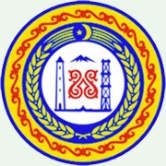      МИНИСТЕРСТВО ФИНАНСОВ ЧЕЧЕНСКОЙ РЕСПУБЛИКИ        364 000,  г. Грозный, ул. Гаражная, д. 2 а                                                 	        тел: (8712) 62-79-99, факс: 62-79-84        ОКПО 45268875, ОГРН 1022002542583,                                                   	www.minfinchr.ru        ИНН 2020002560 КПП201601001    						E-mail: minfin.chr@mail.ru      23.09.2015 года     №  2306/29      на № ____________   от _______________ПРЕДПИСАНИЕ № 13/2015
об устранении нарушений законодательства Российской Федерации и иных нормативных правовых актов о контрактной системе в сфере закупок товаров, работ, услуг для обеспечения государственных и муниципальных нужд	В соответствии с приказом Министерства финансов Чеченской Республики 
от 25.08.2015 года № 01-03-01/86 «О проведении плановой проверки Комитета Правительства Чеченской Республики по предупреждению и ликвидации последствий чрезвычайных ситуаций» в период с 01.09.2015 года по 14.09.2015 г. в отношении Комитета Правительства Чеченской Республики по предупреждению и ликвидации последствий чрезвычайных ситуаций  (далее – Комитет) группой сотрудников Министерства финансов Чеченской Республики в составе: - Батукаева Р.Л., консультанта отдела внутреннего финансового аудита и контроля Министерства финансов Чеченской Республики, руководителя группы;- Магомадовой М.С., главного специалиста-эксперта отдела внутреннего финансового аудита и контроля Министерства финансов Чеченской Республики,проведена плановая проверка соблюдения требований законодательства Российской Федерации и иных нормативных правовых актов о контрактной системе в сфере закупок товаров, работ, услуг для обеспечения государственных нужд за 2014 год.В ходе проверки выявлены следующие нарушения законодательства Российской Федерации и иных нормативных правовых актов о контрактной системе в сфере закупок:	Министерство финансов Чеченской Республики в соответствии с 
пунктом 2 части 22 статьи 99 Федерального закона от 05.04.2013 г. № 44-ФЗ 
«О контрактной системе в сфере закупок товаров, работ, услуг для обеспечения государственных и муниципальных нужд» и пунктом 4.6 Порядка осуществления
контроля за соблюдением Федерального закона от 05.04.2013 г. № 44-ФЗ 
«О контрактной системе в сфере закупок товаров, работ, услуг для обеспечения государственных и муниципальных нужд», утвержденного приказом Министерства финансов Чеченской Республики от 22 сентября 2014 г. № 01-03-01/90,ПРЕДПИСЫВАЕТ:1. В срок до 01 декабря 2015 года назначить контрактным управляющим лицо, имеющее профессиональное образование или дополнительное профессиональное образование в сфере размещения заказов на поставки товаров, выполнение работ, оказание услуг для государственных и муниципальных нужд согласно части 23 статьи 112 ФЗ-44.2. В срок до 01 декабря 2015 года включить в состав комиссии по осуществлению закупок путем проведения запроса котировок и запроса предложений преимущественно лиц, прошедших профессиональную переподготовку или повышение квалификации в сфере закупок, а также лиц, обладающих специальными знаниями, относящимися к объекту закупки согласно части 5 статьи 39 ФЗ-44, либо направить на повышение квалификации в сфере закупок членов котировочной комиссии. 	3. В срок до 02 ноября 2015 года при формировании, внесении изменений 
и утверждении плана-графика закупок учесть требования приказа Министерства экономического развития РФ и Федерального казначейства от 31 марта 2015 г. № 182/7н «Об особенностях размещения в единой информационной системе или до ввода в эксплуатацию указанной системы на официальном сайте Российской Федерации в информационно-телекоммуникационной сети «Интернет» для размещения информации о размещении заказов на поставки товаров, выполнение работ, оказание услуг планов-графиков размещения заказов на 2015-2016 годы» и части 2 статьи 112 Федерального закона от 05.04.2013 г. № 44-ФЗ «О контрактной системе в сфере закупок товаров, работ, услуг для обеспечения государственных и муниципальных нужд».	Неисполнение в установленный срок настоящего Предписания влечет административную ответственность в соответствии с частью 7 статьи 19.5 Кодекса Российской Федерации об административных правонарушениях.	Настоящее Предписание может быть обжаловано в установленном законом порядке путем обращения в суд.Заместитель министра				             И.С. ЭдильгириевИсп. Амирхаджиев И.Н.Тел. 8 (8712) 62-31-21Председателю Комитета Правительства Чеченской Республики по предупреждению и ликвидации последствий чрезвычайных ситуацийР.А. АХМАДОВУ________________________2014265593, Чеченская Республика, г. Грозный,  
ул. Госпитальная, д  6.1.Содержание нарушенияПриказом Комитета от 27.01.2014 года № 16-П «О  назначении контрактного управляющего, ответственного за осуществление закупок» контрактным управляющим назначена консультант отдела обработки документации при ликвидации последствий ЧС Юсупова Зура Газмагамедовна, которая  не имеет документа о наличии профессионального образования или дополнительного профессионального образования в сфере размещения заказов.Таким образом,  Комитетом в нарушение части 23 статьи 112 Федерального закона от 05.04.2013 г. № 44-ФЗ 
«О контрактной системе в сфере закупок товаров, работ, услуг для обеспечения государственных и муниципальных нужд» (далее - ФЗ-44)контрактным управляющим назначено лицо, не имеющее профессиональное образование или дополнительное профессиональное образование в сфере размещения заказов на поставки товаров, выполнение работ, оказание услуг для государственных и муниципальных нужд.1.Нарушение в денежном выражении-1.Дата (период) совершения нарушенияВесь проверяемый период1.Нарушенные положения нормативных правовых актов (со ссылками на соответствующие пункты, части, статьи)Часть 23 статьи 112 ФЗ-441.Документы, подтверждающие нарушение1. Акт плановой проверки № 13/2015 от14.09.2015 года.2. Копия приказа Комитета от 27.01.2014 года 16-П2Содержание нарушенияСогласно Приложению № 3 утвержденном приказом Комитета  от 27.01.2014 года №14-П «О реализации требований Федерального закона 44-ФЗ от 05.04.2013 года «О контрактной системе в сфере закупок товаров, работ, услуг для обеспечения государственных и муниципальных нужд», создана котировочная комиссия по определению поставщиков (подрядчиков, исполнителей) Комитета Правительства Чеченской Республики по предупреждению и ликвидации чрезвычайных ситуации, из шести членов, трое из которых имеют документы о повышении квалификации в сфере закупок.  При проверке удостоверения о повышении квалификации членов комиссии установлено, что Гинаев Рустам Харонович имеет удостоверение о повышении квалификации  по программе «Управление государственными и муниципальными заказами», выданное Российской академией государственной службы при Президенте РФ от 15.10.2007 года. Магамедова Наталья Павловна имеет удостоверение о повышении квалификации  по программе «Управление государственными и муниципальными заказами»,  выданное ГГНТУ имени академика М.Д. Миллионщика от 02.04.2014года. Юсупова Зура Газмагамедовна имеет удостоверение о повышении квалификации  по программе «Управление государственными и муниципальными заказами»,  выданное ГГНТУ имени академика М.Д. Миллионщика от 30.04.2014года.Таким образом, Комитетом в нарушение части 5 статьи 39 ФЗ-44 в состав комиссии по осуществлению закупок путем проведения запроса котировок и запроса предложений не включены преимущественно лица, прошедшие профессиональную переподготовку или повышение квалификации в сфере закупок.Нарушение в денежном выражении-Дата (период) совершения нарушенияВесь проверяемый периодНарушенные положения нормативных правовых актов (со ссылками на соответствующие пункты, части, статьи)части 5 статьи 39 ФЗ-44Документы, подтверждающие нарушение1. Акт плановой проверки № 13/2015 от14.09.2015 года.2. Копия Приложение № 3 утвержденное приказом Комитета от 27.01.2014 года №14-П, Копии удостоверений и свидетельства.3.Содержание нарушенияКомитет при формировании плана-графика закупок на 2014 год по 10 позициям не учтены требования подпункта 1 пункта 5, перечислений «г», «е», «з», «и», «к», «л», «м», подпункта 5 пункта 5, подпункта 7 пункта 5 Особенностей размещения на официальном сайте Российской Федерации в информационно-телекоммуникационной сети «Интернет» для размещения информации о размещении заказов на поставки товаров, выполнение работ, оказание услуг планов-графиков размещения заказов на 2014 и 2015 годы, утвержденных приказом Министерства экономического развития Российской Федерации № 544 и Федерального казначейства № 18н от 20 сентября 2013 года (далее – Особенности, утв. приказом МЭР РФ № 544 и ФК № 18), а именно:1. При указании данных о заказчике, предусмотренных формой плана-графика закупок по строке «ОКАТО», не указан код Общероссийского классификатора территорий муниципальных образований «ОКТМО» № 96701000001, что является нарушением требования подпункта 1 пункта 5 Особенностей, утв. приказом МЭР РФ № 544 и ФК № 18н и части 2 статьи 112 ФЗ-44.  2. В столбце 4 плана-графика в некоторых закупках не присваиваются порядковые номера закупок (лота), осуществляемых в пределах календарного года, присваиваемые заказчиком последовательно с начала года, вне зависимости от способа формирования плана-графика, в соответствии со сквозной нумерацией, начинающейся с единицы, что является нарушением требования перечисления «г» подпункта 2 пункта 5 Особенностей, утв. приказом МЭР РФ 
№ 544 и ФК № 18 и части 2 статьи 112 ФЗ-44.3. В столбце 6 плана-графика закупок не приводятся:- минимально необходимые требования, предъявляемые к предмету контракта, которые могут включать функциональные, технические, качественные и эксплуатационные характеристики предмета контракта, связанные с определением соответствия поставляемых товаров, выполняемых работ, оказываемых услуг потребностям заказчика и позволяющие идентифицировать предмет контракта, с учетом положений статьи 33 ФЗ-44;- запреты на допуск товаров, работ, услуг, а также ограничения и условия допуска товаров, работ, услуг для целей осуществления закупок в соответствии со статьей 14 ФЗ-44 (при наличии таких запретов, ограничений, условий);- предоставляемые участникам закупки преимущества в соответствии со статьями 28 и 29 ФЗ-44 (при наличии таких преимуществ);- дополнительные требования к участникам закупки, установленные в соответствии с частью 2 статьи 31 ФЗ-44 (при наличии таких требований);- информация об ограничениях, связанных с участием в закупке только субъектов малого предпринимательства, социально ориентированных некоммерческих организаций, либо об установлении требований к поставщику (подрядчику, исполнителю), не являющемуся субъектом малого предпринимательства или социально ориентированной некоммерческой организацией, о привлечении к исполнению контракта субподрядчиков, соисполнителей из числа субъектов малого предпринимательства, социально ориентированных некоммерческих организаций в соответствии со статьей 30 ФЗ-44 (при наличии таких ограничений или требований);- информация об обязательном общественном обсуждении закупки товара, работы или услуги;Не установление данных требований является нарушением требования перечисления «е» подпункта 2 пункта 5 Особенностей, утв. приказом МЭР РФ № 544 и ФК № 18н и части 2 статьи 112 ФЗ-44. 4. В столбце 8 в некоторых закупках не указывается количество товаров, работ, услуг, являющихся предметом контракта, в соответствии с единицами измерения, предусмотренными в столбце 7 формы плана-графика (в случае, если объект закупки может быть количественно измерен), что является нарушением подпункта «з» пункта 2 статьи 5 Особенностей, утв. приказом МЭР РФ № 544 и ФК № 18 и части 2 статьи 112.5. В столбце 9 плана-графика закупок начальная (максимальная) цена контракта указана в рублях, что является нарушением перечисления «и» подпункта 2 пункта 5 Особенностей, утв. приказом МЭР РФ № 544 и ФК № 18 и части 2 статьи 112 ФЗ-44, согласно которому начальная (максимальная) цена контракта  указывается в тыс. рублях.6. В столбце 10 плана-графика по закупкам информация о размерах обеспечения заявок, обеспечения контрактов не указывается, что является нарушением перечисления «к» подпункта 2 пункта 5 Особенностей, утв. приказом МЭР РФ № 544 и ФК № 18 и части 2 статьи 112 ФЗ-44, согласно которому размер обеспечения заявок и размер обеспечения контрактов указывается в тыс. рублях.7. В столбце 11 плана-графика в некоторых  закупках не указан срок размещения заказа (месяц, год), что является нарушением требований перечисления «л» подпункта 2 пункта 5 Приказа № 544/№ 18н и части 2 статьи 112 Федерального закона от 05.04.2013 года № 44-ФЗ.8. В столбце 12 плана - графика в некоторых  закупках не указан срок исполнения контракта (месяц, год), что является нарушением требований перечисления «м» подпункта 2 пункта 5 Приказа № 544/№ 18н и части 2 статьи 5 Федерального закона от 05.04.2013года №44-ФЗ.9. Итоговая информация о закупках указывается в рублях, что является нарушением подпункта 5 пункта 5 Особенностей, утв. приказом МЭР РФ № 544 и ФК № 18 и части 2 статьи 112 ФЗ-44, согласно которому итоговая информация о закупках указывается в тыс. рублях.10. В нижнем правом углу плана-графика закупок не указывается фамилия, инициалы, телефон (факс) и (или) адрес электронной почты исполнителя, что является нарушением требования подпункта 7 пункта 5 Особенностей, утв. приказом МЭР РФ № 544 и ФК № 18 
и части 2 статьи 112 ФЗ-44.3.Нарушение в денежном выражении-3.Дата (период) совершения нарушенияВесь проверяемый период3.Нарушенные положения нормативных правовых актов (со ссылками на соответствующие пункты, части, статьи)Требования подпункта 1 пункта 5, перечислений «г», «е», «з», «и», «к», «л», «м», подпункта 5 пункта 5, подпункта 7 пункта 5 Особенностей утв. приказом МЭР РФ № 544 и ФК № 183.Документы, подтверждающие нарушение1. Акт плановой проверки № 13/2015 от 14.09.2015 года.2. Копии планов-графиков закупок